Belton Lane Primary School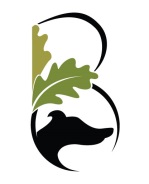 Appointment of KS2 Teacher – For September 2018 – Person Specification√A = Application I = Interview R = ReferenceAttributesEssentialDesirableMethod used to gaininformationQualificationsQualified Teacher statusEducation to degree level or higherEvidence of continued professional development√√√A AA/RExperienceKS2 teaching experience in one or more primary schoolExperience of teaching in Years 5 and/or 6Experience of curriculum leadership in one or more areasSome experience of leading CPD√√√√AA / IA / I A/RJob Related Skills and KnowledgeCan demonstrate good or outstanding classroom practice in books and teaching√I / RHas high expectations – of self and pupils, and communicates this effectively√I / RGood understanding of the primary curriculum and what motivates pupils√A / IExcellent communication skills – with pupils, parents and colleagues√IOrganised and efficient√AInnovative user of ICT√A / I / RAbility and knowledge to lead a subject area across school√I / RAbility to analyse and interpret pupil progress and attainment data in order toimprovement in the classroom√I / RAbility to deploy support staff to maximum benefit for the children√A/IPersonal Skills and QualitiesTeam workerAbility to motivate pupils and staffCalm under pressureSense of humourResilient and confidentDisplays empathy in relationshipsDetermined and resolute√√√√√√√A / I / R A / II / R IA / I A / I / RI / R